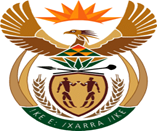 MINISTRY:  JUSTICE AND CORRECTIONAL SERVICESREPUBLIC OF SOUTH AFRICANATIONAL ASSEMBLYQUESTION FOR WRITTEN REPLYPARLIAMENTARY QUESTION NO: 2763DATE OF QUESTION: 02 SEPTEMBER 2022DATE OF SUBMISSION: 16 SEPTEMBER 2022Adv. G Breytenbach (DA) to ask the Minister of Justice and Correctional Services: (a) What total amount has his department spent on external consultants in the period 1 May 2019 to 31 May 2022? NW3347EREPLY:The Department of Justice and Constitutional Development spent R537 million on external consultants between        01 May 2019 and 31 May 2022, as depicted on the table below: DEPARTMENTAL SPENDING ON CONSULTANTS FOR THE PERIOD 01 MAY 2019 – 31 MAY 2022DEPARTMENTAL SPENDING ON CONSULTANTS FOR THE PERIOD 01 MAY 2019 – 31 MAY 2022DEPARTMENTAL SPENDING ON CONSULTANTS FOR THE PERIOD 01 MAY 2019 – 31 MAY 2022DEPARTMENTAL SPENDING ON CONSULTANTS FOR THE PERIOD 01 MAY 2019 – 31 MAY 2022DEPARTMENTAL SPENDING ON CONSULTANTS FOR THE PERIOD 01 MAY 2019 – 31 MAY 2022DEPARTMENTAL SPENDING ON CONSULTANTS FOR THE PERIOD 01 MAY 2019 – 31 MAY 2022DescriptionPeriodsPeriodsPeriodsPeriodsTotalDescription01 May 2019 - 31 March 20202020/2021 Financial Year 2021/2022 Financial Year 01 April 2022 - 30 May 2022TotalDepartmentR29 241 527.43R30 552 650.95R46 646 953.27R4 968 853.16R111 409 984.81State Capture CommissionR222 144 229.73R100 013 032.00R103 414 189.44R142 294.00R425 713 745.17TotalR251 385 757.16R130 565 682.95R150 061 142.71R5 111 147.16R537 123 729.98